Bush	fire This factsheet is about what to do in a bush fire.A bush fire is a big fire that can: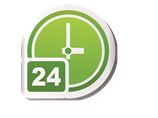 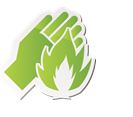 move fasthappen at any timebe dangerous.Dangerous means you can get hurt. For example, you can get burnt.If there is a bush fire warning you have to decide to stay or go.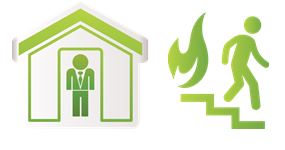 What can a bush fire do? A bush fire can hurt you and your family. A bush fire can damage your: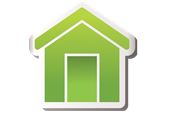 housethings in your house, for example furniture.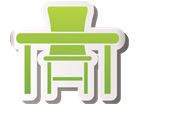 Damage means to break something.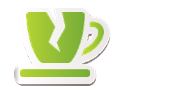 How can I get ready for a bush fire?To get ready for a bush fire you should:have an emergency kit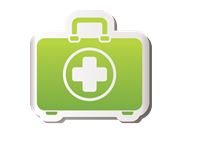 plan what you and your family will do if there is a bush fire warning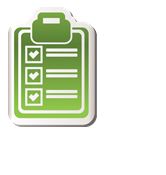 get insurance for your house and things in your house. Insurance is money you might get from an insurance company when something goes wrong.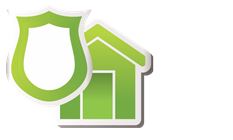 You should also:listen to ABC radio or TV for bush fire warnings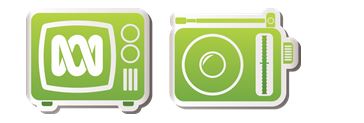 clean up long grass and small trees near your house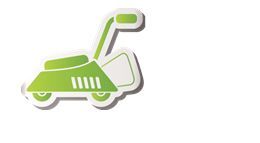 visit our website https://getready.qld.gov.au/be-prepared/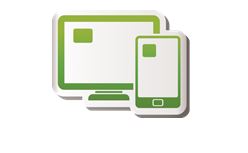 More informationhttps://www.qld.gov.au/communityrecovery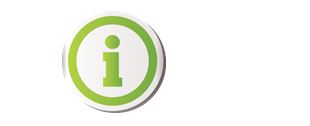 